CAMPUS BY THE SEA MEDIA SYSTEMSThis is subject to change from year to year as equipment gets lost, broken then replaced. But as of January 2022, we have:MAIN DECK     Stage Area12 channel snake box w/2 monitor outputs (1 channel of monitor mix)8 XLR & 4 - ¼” inputs w/built in D.I.’s; 4 additional D.I. boxes availableSound RoomBlue-Ray Playercomputer input to projector (HDMI)12 channel mixer4 mics 11 Mic stands1 wireless lapel mic4 direct input boxes (to plug in guitars)3 floor monitors (1 channel of mix, however)4 instrument LED stage lights & dimmer8-piece drum set (not in the greatest shape)1 Djembe1 Cajon (beat box)1 shaker1 Yamaha keyboard w/music stand2 music stands1 questionable quality bass amplifier cabinetAll needed XLR and 1/4" cablesCROW’S NEST     Stage Area12 channel snake box (mounted to stage wall) w/2 monitor outputs (Channels 3 & 4 broken)8 XLR & 4 - ¼” inputs w/built in D.I.’sMulti Media Cabinet1 wireless handheld microphone1 wireless lapel microphoneBlue-Ray Playercomputer input to projector (HDMI)16 channel mixing board 2 screen projection system3 mic stands (4 new mics in whale) borrow from MD first4 direct inputs at snake (to plug in guitars)1 floor monitor (more borrowed from MD) (2 channels of mix)1 Yamaha keyboard w/music stand2 music standsAll needed XLR and 1/4" cablesGroups need to supply their own laptop for power point.  Mac users need to bring adapter that converts to HDMI.  (Equipment can be shared from other venue if no competing group is using the alternate venue)We also have a portable Fender PA system w/ 2 speakers and 4 mic/line inputs (often used at amphitheater, basketball court, or dining patio for large scheduled gatherings)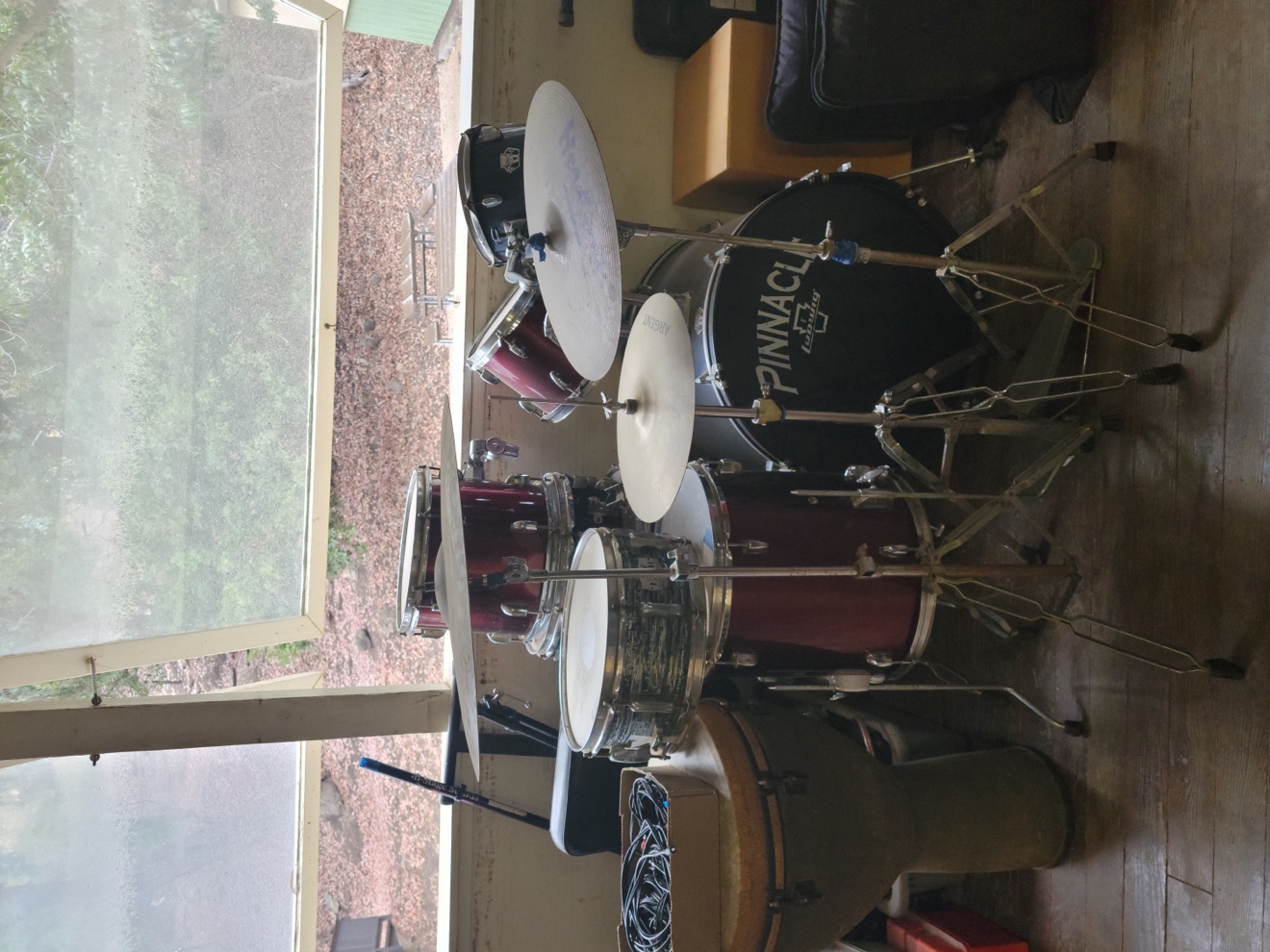 